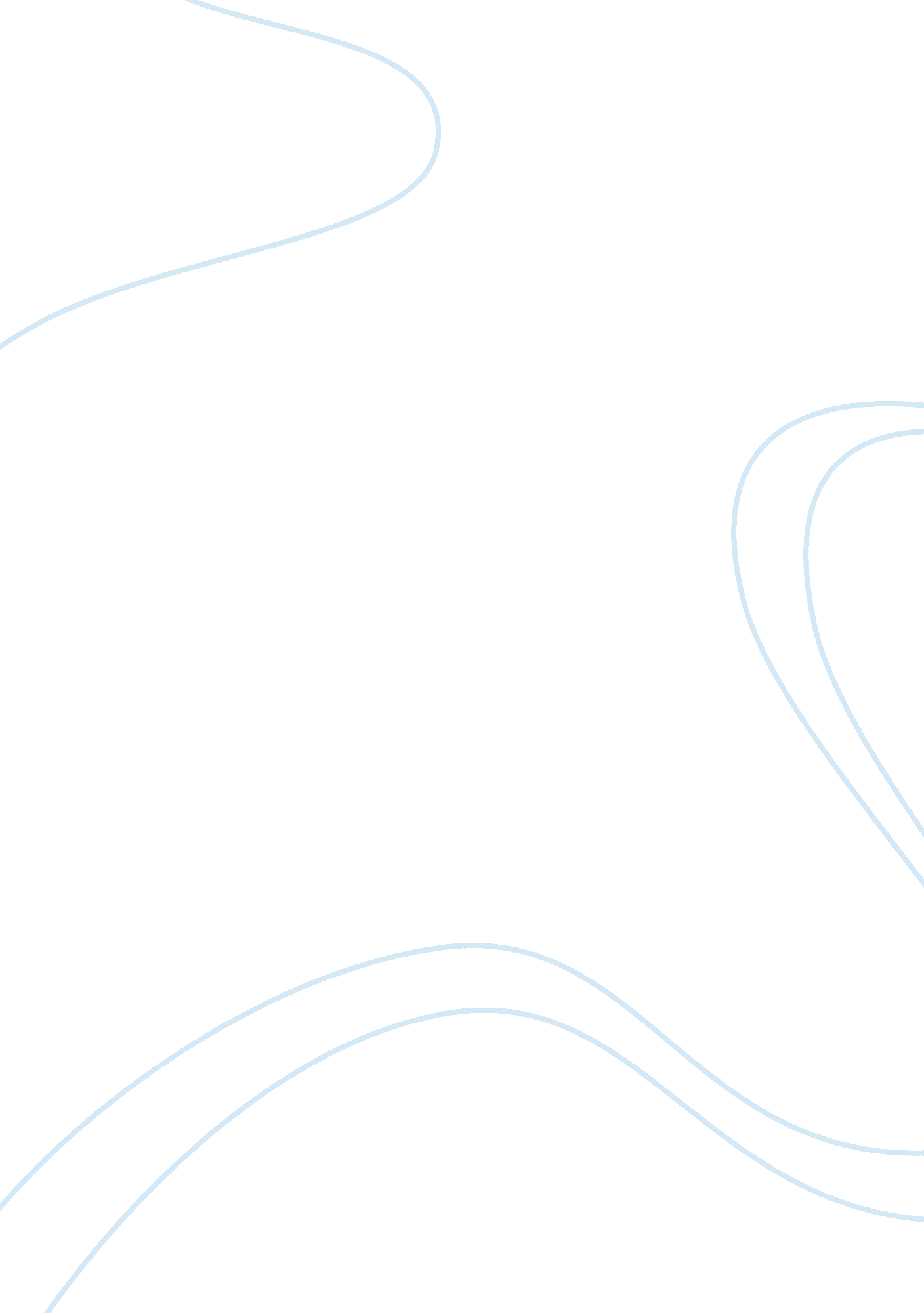 Business communicationsample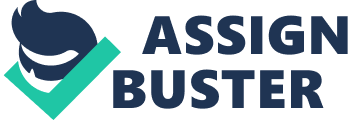 Global business is a term used to collectively describe all commercial transactions, that take place between two or more regions, countries and nations beyond their political boundary. Challenges for the Global BusinessThe world has grown smaller and businesses are taking advantage of this. But with the emergence of more global business, comes new hurdles that require immediate solutions. One important aspect of international business is business localization. This is more than merely penetrating local markets. It’s actually a socio-cultural step towards business success. Three major hurdles must be overcome by any global business wanting success. The first concern is providing real-time communication. The speed at which people communicate is one important problem that is continuously limiting business growth. To compound on this concern, people are becoming mobile and instant communication is important. Every second counts in business, and it becomes doubly difficult when people speak different languages. Business localization technology offers immediate response to this by incorporating a way for people to communicate faster with little or no language issues. Another concern that global companies have to contend with is the fact that they have to cater to people from different parts of the world at the same time. Just the differences in language can slow down communication and business. Now multiplying this several times can cripple any company without the ability to address this concern. Being able to handle this problem warrants an almost impossible task of simultaneous language needs. Business localization services and technology offers the solution to this very pressing concern. On top of all these problems, companies have to contend with the pressure of both mobility and immediate communication needs at the same time. Juggling one and the other at a time can be a challenge enough. But putting them in just one basket for a company to carry… 